Lekcja    		 20.04.                                  			  Klasa VIIITemat:  Wielkie kataklizmy klimatyczne w Ameryce Północnej.Podr. str. 100 - 104Ćw. 1,2,3 str. 54;    4,5 str. 55Po przeczytaniu materiału z podręcznika proszę o obejrzenie filmiku edukacyjnego https://www.youtube.com/watch?v=i4p2JQtKMacProszę wykonać trzy poniższe karty pracy dotyczące tornad, cyklonów i powodzi znajdujące się na następnej stronie.  Tabele wydrukować lub przepisać do zeszytu.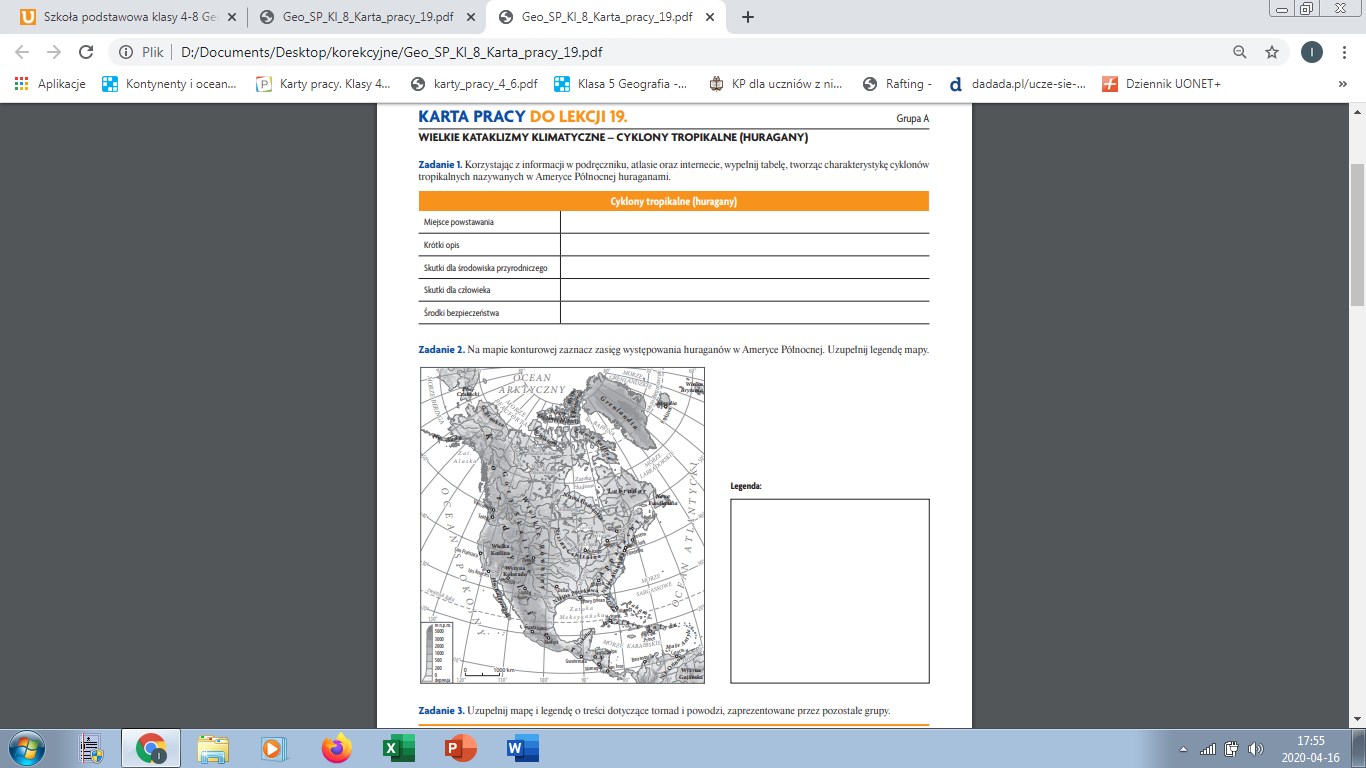 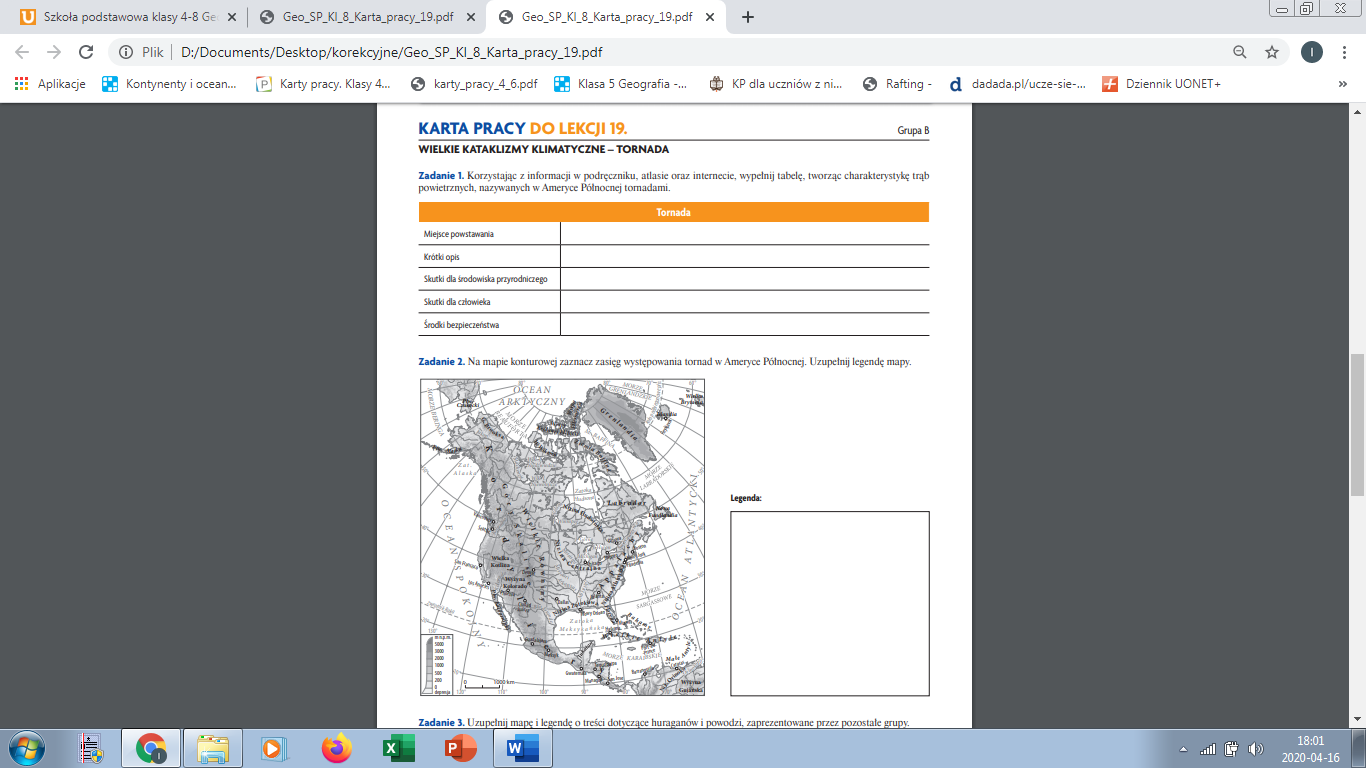 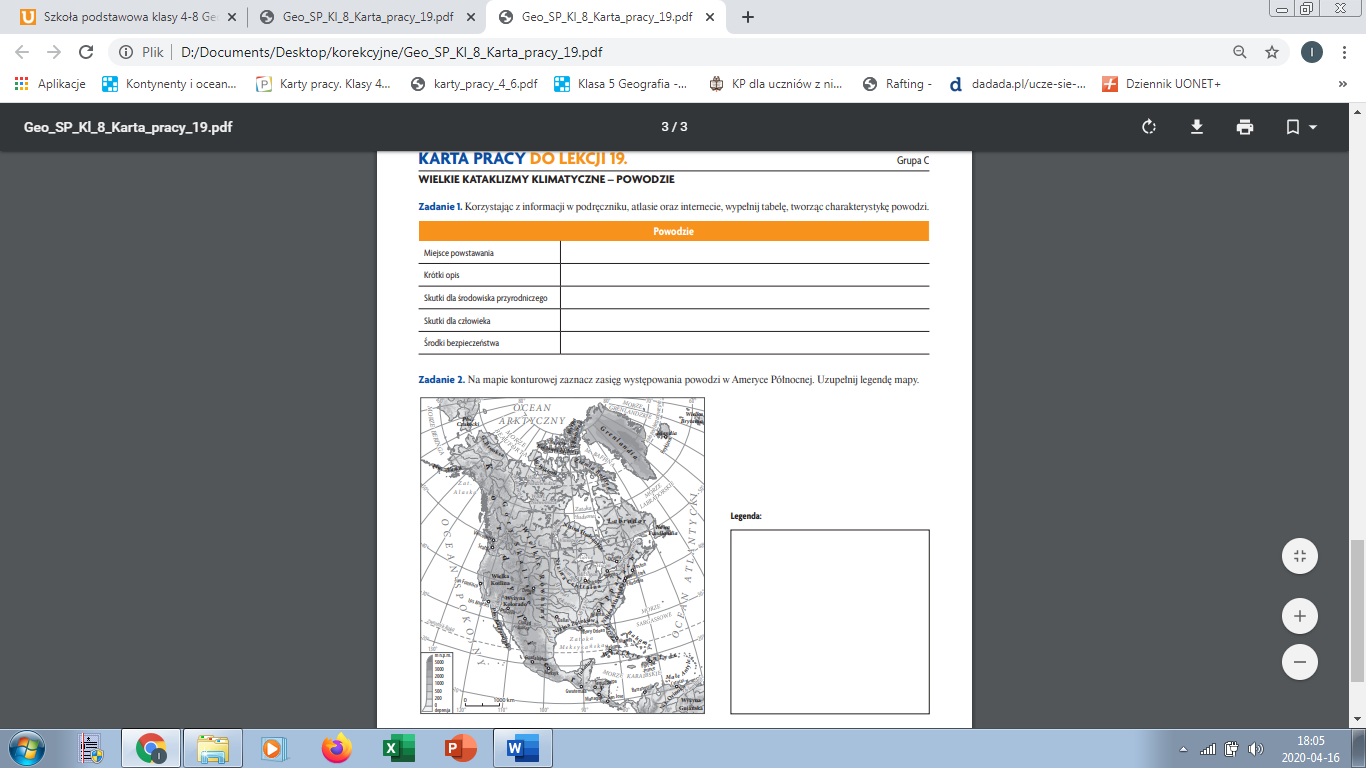 